АДМИНИСТРАЦИЯ ГОРОДА ДИМИТРОВГРАДАУльяновской областиПОСТАНОВЛЕНИЕ21 марта 2022                                                                                                  698О демонтаже самовольно установленного объекта, не являющегося недвижимым имуществом, на территории города Димитровграда Ульяновской областиВ соответствии со статьями 130, 226 Гражданского кодекса Российской Федерации, статьей 39.1, пунктом 4 части 2 статьи 60 Земельного кодекса Российской Федерации, пунктом 25 части 1 статьи 16 Федерального закона            от 06.10.2003 № 131-ФЗ «Об общих принципах организации местного самоуправления в Российской Федерации», пунктом 27 части 1 статьи 7, пунктом 8 части 4 статьи 45 Устава муниципального образования «Город Димитровград» Ульяновской области, Положением о демонтаже самовольно установленных объектов, не являющихся недвижимым имуществом,                      на территории города Димитровграда Ульяновской области,                        утвержденным постановлением Администрации города от 20.07.2017 № 1337,                                   п о с т а н о в л я ю:1.Муниципальному казенному учреждению «Городские дороги»                      (Патрушев С.М.) (по согласованию) демонтировать самовольно установленный объект, не являющийся недвижимым имуществом, 8 (восемь) деревянных столбов, расположенных по адресу: Ульяновская область, г.Димитровград, в непосредственной близости от жилого дома № 27 по ул.Луговой (приложение).2.Установить дату и время начала работ по демонтажу самовольно установленного объекта, не являющегося недвижимым имуществом, указанного в пункте 1 настоящего постановления: 05.04.2022 в 10.00. 3.Определить место хранения демонтированного самовольно установленного объекта, не являющегося недвижимым имуществом, по адресу: Ульяновская область, город Димитровград, улица Черемшанская, д.104.4.Установить, что настоящее постановление подлежит официальному опубликованию и размещению на официальном сайте Администрации города в информационно-телекоммуникационной сети «Интернет».5.Контроль за исполнением настоящего постановления возложить на Первого заместителя Главы города Сатарова Р.Д.Глава города                                                                                          А.Н.Большаков                                                     ПРИЛОЖЕНИЕ 			 к постановлению                               Администрации города                                                             от 21.03.2022 № 698Фото самовольно установленного объекта, не являющегося недвижимым имуществом, 8 (восемь) деревянных столбов, расположенных по адресу: Ульяновская область, г.Димитровград, в непосредственной близости от жилого дома № 27 по ул.Луговой. 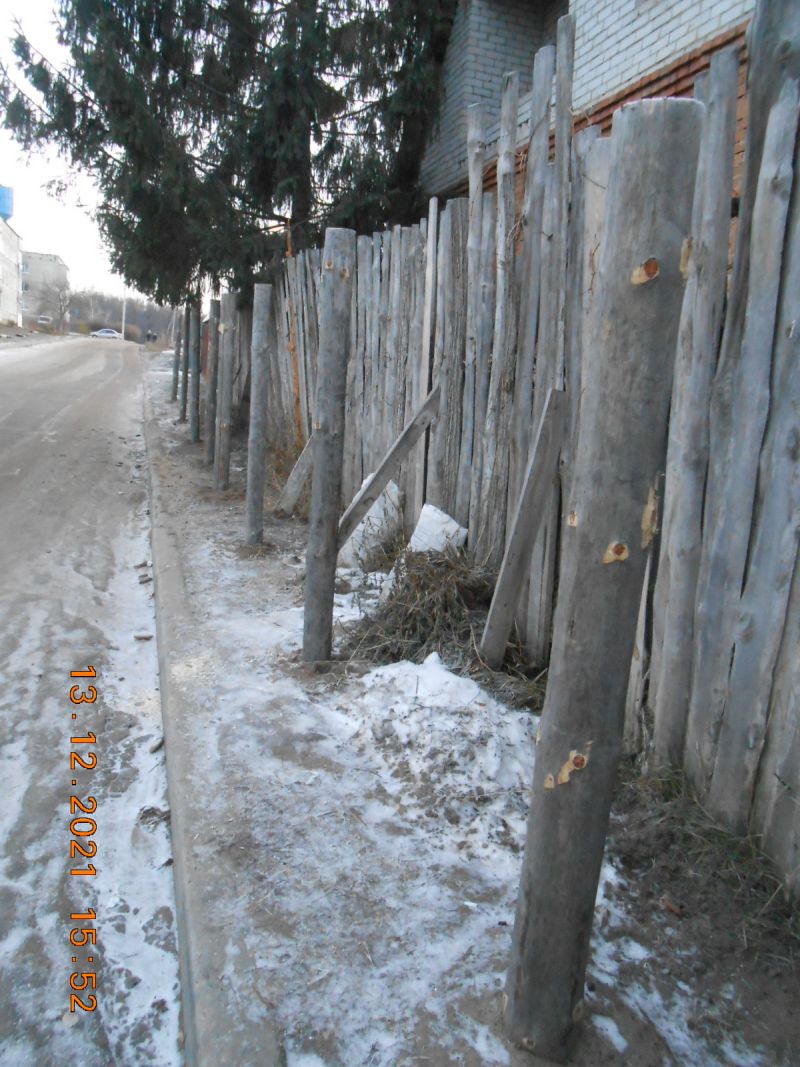 